Súkromná základná škola Wonderschool, Bilíkova 34, 841 01 Bratislava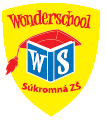 ŽIADOSŤ o uvoľnenie žiaka z vyučovania pre RŠ 
(5 a viac dní z iných ako zdravotných dôvodov)Meno rodiča: Adresa trvalého bydliska: Kontaktná mailová adresa Žiadam  o uvoľnenie žiaka  Meno a priezvisko_______________________________Trieda______________                 .z vyučovania  v dňoch_______________________________z  nasledovných  dôvodov (nie zdravotných):  ________________________________________________________________________________________________________________________________Uvedomujem si, že vynechanie vyučovania sa môže nepriaznivo odraziť na prospechu môjho dieťaťa. Za dokončenie a doplnenie učiva a zadaných úloh počas neprítomnosti môjho dieťaťa v škole preberám plnú zodpovednosť. Dátum_________________________                                				 podpis zákonného zástupcu  Vyjadrenie triedneho učiteľa: Uvoľnenie žiaka odporúčam / neodporúčam*,  a  to  z  dôvodu  ..................................................................................................................................dátum  .....................................		                 .....................................                                                                                                                podpis triedneho   učiteľa Vyjadrenie riaditeľa školy: SÚHLASÍM / NESÚHLASÍM*,  a  to  z  dôvodu............................................................................................................................................................dátum  .....................................			   .......................................                                                                       podpis riaditeľa školySúkromná základná škola Wonderschool, Bilíkova 34, 841 01 BratislavaSchool Leave Permission to Be Submitted to the School Headmaster(5 and more days of school leave for other than health issues)Parent’s name: _______________________________Adress of Permanent Residence: _______________________________E-mail _______________________________ Tel. No.: ____________________This is to ask for school leave for  Name of Student_______________________________ grade ________On the following days _______________________________Due to (other than health issues):  ________________________________________________________________________________________________________________________I understand that the missing classes may have a negative impact on my child’s learning results. Therefore, I bear full responsibility for my child to catch up with the classes missed out, i.e. to complete the assignments given during my child’s absence. Dated  _________	                    _______________________________	                                 Signature of the legal representative  Statement of the Class Teacher: I approve  / disapprove* of the school leave given that   ............................................................................................................................................Dated  .....................................		                 .....................................                                                                                                                Class Teacher Signature Statement of the School Director: I approve  / disapprove* of the school leave given that ...............................................................................................................................................Dated  .....................................			   .......................................                                                                       Headmaster Signature